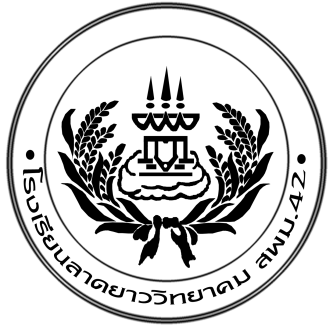 รายงานผลการจัดกิจกรรม “ลดเวลาเรียน เพิ่มเวลารู้”ภาคเรียนที่  1   ปีการศึกษา  2560ชื่อกิจกรรม...........................................................ครูที่ปรึกษากิจกรรม1. ................................................................................2. ................................................................................ 3. ................................................................................ 4. ................................................................................โรงเรียนลาดยาววิทยาคมอำเภอลาดยาว  จังหวัดนครสวรรค์สำนักงานเขตพื้นที่การศึกษามัธยมศึกษา เขต 42สำนักงานคณะกรรมการการศึกษาขั้นพื้นฐานกระทรวงศึกษาธิการโครงการสอน “ลดเวลาเรียน เพิ่มเวลารู้”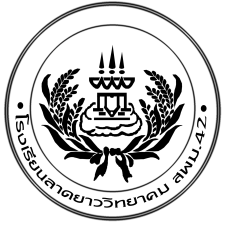 ชั้นมัธยมศึกษาปีที่ 1-3โรงเรียนลาดยาววิทยาคม-----------------------------------1.	ชื่อกิจกรรม.......................................................................................................................................
2.	เวลาที่ใช้...........................................................................................................................................
3.	วัตถุประสงค์	3.1	..........................................................................................................................................
	3.2	..........................................................................................................................................
	3.3	..........................................................................................................................................
	3.4	..........................................................................................................................................
	3.5	..........................................................................................................................................4.	ความสอดคล้อง/เชื่อมโยงกับกลุ่มสาระการเรียนรู้	...................................................................................................................................................
	...................................................................................................................................................
5.	กิจกรรมการเรียนรู้ 6. สื่อและแหล่งเรียนรู้	6.1	สื่อการเรียนรู้	...................................................................................................................................................
	...................................................................................................................................................
	...................................................................................................................................................
	...................................................................................................................................................
	...................................................................................................................................................
	6.2	แหล่งเรียนรู้	...................................................................................................................................................
	...................................................................................................................................................
	...................................................................................................................................................
	...................................................................................................................................................
7.	การวัดและประเมินผลการเรียนรู้	...................................................................................................................................................
	...................................................................................................................................................
	...................................................................................................................................................
	...................................................................................................................................................
	...................................................................................................................................................
	...................................................................................................................................................
8.	ผลที่เกิดขึ้นกับผู้เรียน	8.1	ความรู้	...................................................................................................................................................
	...................................................................................................................................................
	...................................................................................................................................................
	...................................................................................................................................................
	...................................................................................................................................................
	...................................................................................................................................................
	8.2	สมรรถนะ		 ความสามารถในการสื่อสาร	 ความสามารถในการใช้ทักษะชีวิต		 ความสามารถในการคิด	 ความสามารถในการใช้เทคโนโลยี		 ความสามารถในการแก้ปัญหา		8.3	คุณลักษณะ		 รักชาติ ศาสน์ กษัตริย์	 อยู่อย่างพอเพียง		 ซื่อสัตย์สุจริต	 มุ่งมันในการทำงาน		 มีวินัย	 รักความ	เป็นไทย		 ใฝ่เรียนรู้	 มีจิตสาธารณะภาพประกอบกิจกรรมลดเวลาเรียน เพิ่มเวลารู้ภาพประกอบการทำกิจกรรม “ลดเวลาเรียน เพิ่มเวลารู้”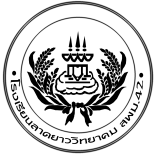 ภาพที่ .................................................................................ภาพที่ .................................................................................ใบงานหรือใบความรู้รายชื่อนักเรียนเวลาที่ใช้กิจกรรมการเรียนรู้สอดคล้องกับ 4H ด้านชั่วโมงที่..... .................................................................................................................................................................................................................................................................................................................................................................................................................................................................................... HEAD HEART HAND HEALTHชั่วโมงที่......................................................................................................................................................................................................................................................................................................................................................................................................................................................................................... HEAD HEART HAND HEALTHชั่วโมงที่......................................................................................................................................................................................................................................................................................................................................................................................................................................................................................... HEAD HEART HAND HEALTHชั่วโมงที่......................................................................................................................................................................................................................................................................................................................................................................................................................................................................................... HEAD HEART HAND HEALTHชั่วโมงที่......................................................................................................................................................................................................................................................................................................................................................................................................................................................................................... HEAD HEART HAND HEALTHชั่วโมงที่......................................................................................................................................................................................................................................................................................................................................................................................................................................................................................... HEAD HEART HAND HEALTHเวลาที่ใช้กิจกรรมการเรียนรู้สอดคล้องกับ 4H ด้านชั่วโมงที่......................................................................................................................................................................................................................................................................................................................................................................................................................................................................................... HEAD HEART HAND HEALTHชั่วโมงที่......................................................................................................................................................................................................................................................................................................................................................................................................................................................................................... HEAD HEART HAND HEALTHชั่วโมงที่......................................................................................................................................................................................................................................................................................................................................................................................................................................................................................... HEAD HEART HAND HEALTHชั่วโมงที่......................................................................................................................................................................................................................................................................................................................................................................................................................................................................................... HEAD HEART HAND HEALTHเวลาที่ใช้กิจกรรมการเรียนรู้สอดคล้องกับ 4H ด้านชั่วโมงที่......................................................................................................................................................................................................................................................................................................................................................................................................................................................................................... HEAD HEART HAND HEALTHชั่วโมงที่......................................................................................................................................................................................................................................................................................................................................................................................................................................................................................... HEAD HEART HAND HEALTHชั่วโมงที่......................................................................................................................................................................................................................................................................................................................................................................................................................................................................................... HEAD HEART HAND HEALTHชั่วโมงที่......................................................................................................................................................................................................................................................................................................................................................................................................................................................................................... HEAD HEART HAND HEALTHลงชื่อ................................................................    (.................................................................)ครูที่ปรึกษากิจกรรมลงชื่อ................................................................    (.................................................................)ครูที่ปรึกษากิจกรรมลงชื่อ................................................................    (.................................................................)ครูที่ปรึกษากิจกรรมลงชื่อ................................................................    (.................................................................)ครูที่ปรึกษากิจกรรม